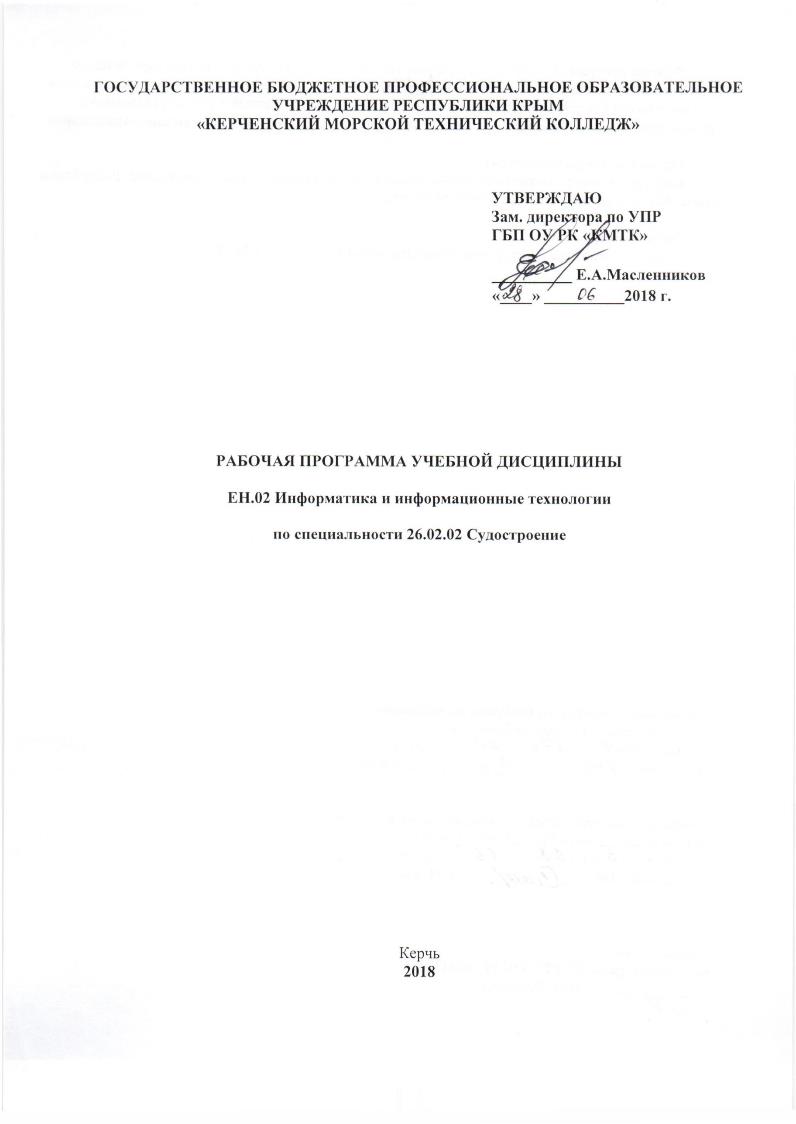 ГОСУДАРСТВЕННОЕ БЮДЖЕТНОЕ ПРОФЕССИОНАЛЬНОЕ ОБРАЗОВАТЕЛЬНОЕ УЧРЕЖДЕНИЕ РЕСПУБЛИКИ КРЫМ«КЕРЧЕНСКИЙ МОРСКОЙ ТЕХНИЧЕСКИЙ КОЛЛЕДЖ»РАБОЧАЯ ПРОГРАММА УЧЕБНОЙ ДИСЦИПЛИНЫЕН.02 Информатика и информационные технологиипо специальности 26.02.02 СудостроениеКерчь2018 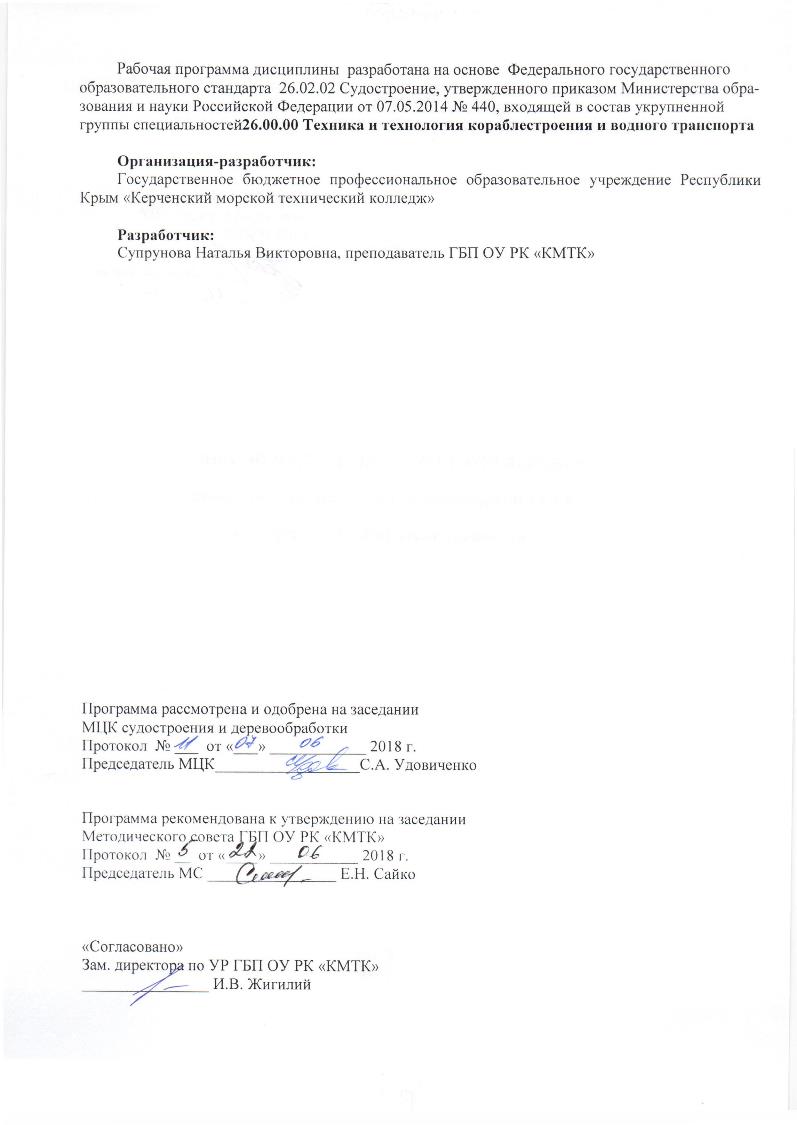 Рабочая программа дисциплины  разработана на основе  Федерального государственного  образовательного стандарта  26.02.02 Судостроение, утвержденного приказом Министерства образования и науки Российской Федерации от 07.05.2014 № 440, входящей в состав укрупненной группы специальностей26.00.00 Техника и технология кораблестроения и водного транспортаОрганизация-разработчик:Государственное бюджетное профессиональное образовательное учреждение Республики Крым «Керченский морской технический колледж»Разработчик:Супрунова Наталья Викторовна, преподаватель ГБП ОУ РК «КМТК»Программа рассмотрена и одобрена на заседании МЦК судостроения и деревообработкиПротокол  № ___  от «___» ____________ 2018 г. Председатель МЦК__________________С.А. Удовиченко Программа рекомендована к утверждению на заседанииМетодического совета ГБП ОУ РК «КМТК»Протокол  № __  от «____» ___________ 2018 г. Председатель МС ________________ Е.Н. Сайко «Согласовано»Зам. директора по УР ГБП ОУ РК «КМТК»________________ И.В. ЖигилийСОДЕРЖАНИЕ1. ПАСПОРТ ПРОГРАММЫ УЧЕБНОЙ ДИСЦИПЛИНЫЕН.02 ИНФОРМАТИКА И ИНФОРМАЦИОННЫЕ ТЕХНОЛОГИИ1.1.	Область применения программыПрограмма учебной дисциплины «Информатика и информационные технологии» является частью основной профессиональной образовательной программы в соответствии с ФГОС по специальности СПО 26.02.02 «Судостроение».1.2. Место учебной дисциплины в структуре основной профессиональной образовательной программы:математический и общий естественнонаучный цикл1.3. Цели и задачи учебной дисциплины, требования к результатам освоения учебной дисциплины:В результате освоения учебной дисциплины обучающийся должен знать:основные понятия автоматизированной обработки информации, структуру персональных ЭВМ и вычислительных сетей;основные этапы решения задач с помощью ЭВМ;методы и средства сбора, обработки, хранения и передачи информации;базовые системные программные продукты и пакеты прикладных программ;В результате освоения учебной дисциплины обучающийся должен уметь:работать в качестве пользователя персонального компьютера;использовать внешние носители для обмена данными между электронно-вычислительными машинами (далее - ЭВМ);создавать резервные копии, архивы данных и программ;работать с программными средствами общего назначения;использовать ресурсы Интернет для решения профессиональных задач;использовать технические программные средства защиты информации при работе с компьютерными системами в соответствии с приемами антивирусной защиты.Результатом освоения дисциплины является овладение обучающимися видом профессиональной деятельности в области Судостроение, в том числе, профессиональными (ПК) и общими (ОК) компетенциями:ОК 1. Понимать сущность и социальную значимость своей будущей профессии, проявлять к ней устойчивый интерес.ОК 2. Организовывать собственную деятельность, выбирать типовые методы и способы выполнения профессиональных задач, оценивать их эффективность и качество.ОК 3. Принимать решения в стандартных и нестандартных ситуациях и нести за них ответственность.ОК 4. Осуществлять поиск и использование информации, необходимой для эффективного выполнения профессиональных задач, профессионального и личностного развития.ОК 5. Использовать информационно-коммуникационные технологии в профессиональной деятельности.ОК 6. Работать в коллективе и в команде, эффективно общаться с коллегами, руководством, потребителями.ОК 7. Брать на себя ответственность за работу членов команды (подчиненных), за результат выполнения заданий.ОК 8. Самостоятельно определять задачи профессионального и личностного развития, заниматься самообразованием, осознанно планировать повышение квалификации.ОК 9. Ориентироваться в условиях частой смены технологий в профессиональной деятельности.ПК 2.1. Разрабатывать конструкторскую документацию для изготовления деталей узлов, секций корпусов.ПК 2.3. Выполнять необходимые типовые расчеты при конструировании.ПК 3.4. Проводить сбор, обработку и накопление технической, экономической и других видов информации для реализации инженерных и управленческих решений и оценки экономической эффективности производственной деятельности. ПК 3.6. Оценивать эффективность производственной деятельности.1.4. Рекомендуемое количество часов на освоение рабочей программы учебной дисциплины:максимальной учебной нагрузки обучающегося 90 часов, в том числе: обязательной аудиторной учебной нагрузки обучающегося - 60 часов; самостоятельной работы обучающегося – 30 часов;2. СТРУКТУРА И СОДЕРЖАНИЕ УЧЕБНОЙ ДИСЦИПЛИНЫ 2.1. Объем учебной дисциплины и виды учебной работы2.2. Тематический план и содержание учебной дисциплины 3. УСЛОВИЯ РЕАЛИЗАЦИИ ПРОГРАММЫ ДИСЦИПЛИНЫ3.1. Материально-техническое обеспечениеРеализация программы дисциплины требует наличия учебного кабинета информатике.Оборудование учебного кабинета: доска для работы мелом, 30 посадочных мест.Технические средства обучения: 10 компьютеров с программным обеспечением и интернетом.Программное обеспечение компьютеров: Операционная система, офисные программы, антивирусная программа, программа-архиватор, доступ к интернету.3.2. Информационное обеспечение обучения.Перечень учебных изданий, интернет- ресурсов, дополнительной литературы.Основные источники: Информатика и ИКТ. Учебник. 2014г. Цветкова М.С., Великович Л.С.Информатика и ИКТ. Практикум. 2014г. Астафьева Н.Е. Гаврилова С.А., Цветкова М.С.Информатика. 10 класс. Учебник. Базовый уровень,2014 г. Семакин Г.И., Е.К. Хеннер..Информатика. 11 класс. Учебник. Базовый уровень, 2014 г. Семакин Г.И., Е.К. Хеннер..Информатика. 10–11 классы. Учебник. Часть 1. Базовый курс, 2014 г.  Макарова Наталья ВладимировнаДополнительные источники:Федеральный портал "Российское образование" (http://www.edu.ru) Информационная система "Единое окно доступа к образовательным ресурсам" (http://window.edu.ru). Единая коллекция цифровых образовательных ресурсов (http://school-collection.edu.ru). Федеральный центр информационно-образовательных ресурсов(http://fcior.edu.ru).4. КОНТРОЛЬ И ОЦЕНКА РЕЗУЛЬТАТОВ ОСВОЕНИЯ ДИСЦИПЛИНЫКонтроль и оценка результатов освоения дисциплины осуществляется преподавателем в процессе проведения практических и лабораторных занятий, контрольных работ, а также выполнения обучающимися индивидуальных заданий, проектов, исследований.5.ЛИСТ ИЗМЕНЕНИЙ, ДОПОЛНЕНИЙ УТВЕРЖДАЮЗам. директора по УПРГБП ОУ РК «КМТК»__________ Е.А.Масленников «____» __________2018 г.№ п/пстр.1ПАСПОРТ рабочей ПРОГРАММЫ УЧЕБНОЙ ДИСЦИПЛИНЫ42СТРУКТУРА и содержание УЧЕБНОЙ ДИСЦИПЛИНЫ63условия реализации РАБОЧЕЙ программы учебной дисциплины104Контроль и оценка результатов Освоения учебной дисциплины115ЛИСТ ИЗМЕНЕНИЙ, ДОПОЛНЕНИЙ12Вид учебной работыОбъем часовМаксимальная учебная нагрузка (всего)90Аудиторная учебная работа (обязательные учебные занятия) (всего) 60в том числе:     практические занятия 38Внеаудиторная (самостоятельная) учебная работа обучающегося30Промежуточная аттестация в форме дифференцированного зачетаПромежуточная аттестация в форме дифференцированного зачетаНаименование разделов и темСодержание учебного материала, лабораторные и практические занятия, внеаудиторная (самостоятельная) учебная работа обучающихся.Содержание учебного материала, лабораторные и практические занятия, внеаудиторная (самостоятельная) учебная работа обучающихся.Объем часовУровень освоения12234Тема 1Информационные процессыПрактические занятияПрактические занятия1Тема 1Информационные процессы1Методы и средства сбора, обработки, хранения и передачи информации.1Тема 1Информационные процессыСамостоятельная работа обучающихся:Реферат на тему «Технология передачи информации».Самостоятельная работа обучающихся:Реферат на тему «Технология передачи информации».1Тема 2Основные этапы решения задач на компьютереПрактические занятияПрактические занятия1Тема 2Основные этапы решения задач на компьютере1Компьютерная модель. Компьютерный эксперимент. Анализ полученных данных.1Тема 2Основные этапы решения задач на компьютереСамостоятельная работа обучающихся:Подготовить сообщение на тему: «Системный подход к построению моделей».Самостоятельная работа обучающихся:Подготовить сообщение на тему: «Системный подход к построению моделей».1Тема 3Архитектура персональных компьютеровПрактические занятияПрактические занятия2Тема 3Архитектура персональных компьютеров1Процессор. Память. Системная плата. Шина. 1Тема 3Архитектура персональных компьютеров2Устройства ввода-вывода. Адаптеры.1Тема 4Системное программное обеспечениеПрактические занятияПрактические занятия6Тема 4Системное программное обеспечение11Тема 4Системное программное обеспечение2Файловые менеджеры. Архиваторы1Тема 4Системное программное обеспечение3Служебные приложения ОС Windows для обслуживания файловой системы1Тема 4Системное программное обеспечение4Работа с системным ПО. 1Тема 4Системное программное обеспечение5Создание архива данных. 1Тема 4Системное программное обеспечение6Извлечение данных из архива.1Тема 4Системное программное обеспечениеСамостоятельная работа обучающихся:Создать презентации на темы: «Дополнительные периферийные устройства ввода информации, их характеристики, классификации», «Дополнительные периферийные устройства вывода информации их характеристики, классификации», «Носители информации: эволюция, классификация, основные характеристики.Самостоятельная работа обучающихся:Создать презентации на темы: «Дополнительные периферийные устройства ввода информации, их характеристики, классификации», «Дополнительные периферийные устройства вывода информации их характеристики, классификации», «Носители информации: эволюция, классификация, основные характеристики.4Тема 5.Автоматизация, обработка текстовой информацииПрактические занятияПрактические занятия8Тема 5.Автоматизация, обработка текстовой информации1Программы подготовки технической документации. Общие требования к созданию, содержанию и оформлению документов. 1Тема 5.Автоматизация, обработка текстовой информации2Понятие шаблона документа. Программы для распознавания текстов: назначение, принципы работы.1Тема 5.Автоматизация, обработка текстовой информации3Текстовый редактор MS Word. Создание списков, колонки, колонтитулы.1Тема 5.Автоматизация, обработка текстовой информации4Редактор формул. Создание рамки и заливка абзацев цветом. 1Тема 5.Автоматизация, обработка текстовой информации5Вставка символа. Проверка правописания. 1Тема 5.Автоматизация, обработка текстовой информации6Создание и форматирование таблиц. Операции в таблице.2Тема 5.Автоматизация, обработка текстовой информации7Вставка диаграмм.1Тема 5.Автоматизация, обработка текстовой информацииСамостоятельная работа обучающихся: Подготовка к практическим работамСамостоятельная работа обучающихся: Подготовка к практическим работам4Тема 6.Автоматизация,обработка числовой информацииСодержание учебного материала:Содержание учебного материала:10Тема 6.Автоматизация,обработка числовой информации1Электронные таблицы: основные понятия. Типы данных. 11,2Тема 6.Автоматизация,обработка числовой информации2Виды ссылок. Формулы и функции в MS Excel. Решение расчетных задач в MS Excel.11,2Тема 6.Автоматизация,обработка числовой информации3Построение и форматирование диаграмм, графиков в MS Excel.11,2Тема 6.Автоматизация,обработка числовой информации4Использование мастера функций для ввода формул.11,2Тема 6.Автоматизация,обработка числовой информации5Абсолютная и относительная ссылки. Организация работы со списками.11,2Тема 6.Автоматизация,обработка числовой информации6Создание списка с помощью формы.11,2Тема 6.Автоматизация,обработка числовой информации7Сортировка и фильтрация данных11,2Тема 6.Автоматизация,обработка числовой информации8Фильтрация списка для поиска информации. 11,2Тема 6.Автоматизация,обработка числовой информации9Создание итоговых отчетов11,2Тема 6.Автоматизация,обработка числовой информации10Подведение промежуточных итогов в таблицах11,2Тема 6.Автоматизация,обработка числовой информацииСамостоятельная работа обучающихся: Подготовка к практическим работамСамостоятельная работа обучающихся: Подготовка к практическим работам5Тема 7Автоматизированная система хранения и поиска информацииСодержание учебного материала:Содержание учебного материала:5Тема 7Автоматизированная система хранения и поиска информации1Общее понятие о базах данных. Виды моделей данных. Реляционная модель базы данных 11,2Тема 7Автоматизированная система хранения и поиска информации2Основные понятия систем управления базами данных. Объекты БД. Типы данных.11,2Тема 7Автоматизированная система хранения и поиска информации3Запуск MS Access и создание файла базы данных.21,2Тема 7Автоматизированная система хранения и поиска информации4Задание структуры таблиц.11,2Тема 7Автоматизированная система хранения и поиска информацииПрактические занятияПрактические занятия4Тема 7Автоматизированная система хранения и поиска информации1Поиск информации в справочно-информационных системах2Тема 7Автоматизированная система хранения и поиска информации2Информационные ресурсы общества.2Тема 7Автоматизированная система хранения и поиска информацииСамостоятельная работа обучающихся:Подготовка к практическим работамСамостоятельная работа обучающихся:Подготовка к практическим работам4Тема 8.Компьютерные сети. Локальные компьютерные сетиСодержание учебного материала:Содержание учебного материала:2Тема 8.Компьютерные сети. Локальные компьютерные сети1Компьютерные сети: понятие, среды передачи данных и их характеристики. Беспроводные технологии Blutooth, Wi-Fi и WiMax. 11,2Тема 8.Компьютерные сети. Локальные компьютерные сети2Классификация компьютерных сетей. Локальные компьютерные сети: назначение, базовые топологии.11,2Тема 9.ИнтернетСодержание учебного материала:Содержание учебного материала:5Тема 9.Интернет1Службы Интернета. Протоколы служб.11,2Тема 9.Интернет2Использование ресурсов сети Интернет для решения профессиональных задач.11,2Тема 9.Интернет3Создание ящика электронной почты и настройка его параметров. 11,2Тема 9.Интернет4Формирование адресной книги.11,2Тема 9.Интернет5Поиск информации о информационных системах в судостроении.11,2Тема 9.ИнтернетСамостоятельная работа обучающихся:Создать презентацию на основе найденной информации о информационных системах в судостроенииСамостоятельная работа обучающихся:Создать презентацию на основе найденной информации о информационных системах в судостроении3Тема 10.Методы и приемы обеспечения информационной безопасности Практические занятияПрактические занятия6Тема 10.Методы и приемы обеспечения информационной безопасности 1Информационная безопасность и ее составляющие. Классификация различных видов угроз и программно-аппаратные меры обеспечения безопасности. 4Тема 10.Методы и приемы обеспечения информационной безопасности 2Классификация и характеристика компьютерных вирусов. Антивирусные программы и брандмауэры2Тема 10.Методы и приемы обеспечения информационной безопасности Самостоятельная работа обучающихся:Подготовить сообщение на тему: «Правовая защита информации».Самостоятельная работа обучающихся:Подготовить сообщение на тему: «Правовая защита информации».3Тема 11. Компьютерные технологии и автоматизированные системы в машиностроенииПрактические занятияПрактические занятия10Тема 11. Компьютерные технологии и автоматизированные системы в машиностроении1Понятие о системах CAD/CAM/CAE/PDM. Классификация и обзор САПР в судостроении. 1Тема 11. Компьютерные технологии и автоматизированные системы в машиностроении2Общие сведения о системе КОМПАС.1Тема 11. Компьютерные технологии и автоматизированные системы в машиностроении3Интерфейс графической системы КОМПАС1Тема 11. Компьютерные технологии и автоматизированные системы в машиностроении4Создание нового документа. Настройка формата чертежа.1Тема 11. Компьютерные технологии и автоматизированные системы в машиностроении5Геометрические примитивы в системе КОМПАС- ГРАФИК.1Тема 11. Компьютерные технологии и автоматизированные системы в машиностроении6Редактирование Стили геометрических объектов. графических объектов.1Тема 11. Компьютерные технологии и автоматизированные системы в машиностроении7Выделение, перемещение копирование и удаление геометрических объектов.1Тема 11. Компьютерные технологии и автоматизированные системы в машиностроении8Заполнение и форматирование основной надписи.1Тема 11. Компьютерные технологии и автоматизированные системы в машиностроении9Нанесение размеров. Построение сопряжений.1Тема 11. Компьютерные технологии и автоматизированные системы в машиностроении10Построение чертежа с помощью привязок.1Тема 11. Компьютерные технологии и автоматизированные системы в машиностроенииСамостоятельная работа обучающихся:Подготовка к практическим работамСамостоятельная работа обучающихся:Подготовка к практическим работам5Промежуточная аттестация в форме дифференцированного зачётаПромежуточная аттестация в форме дифференцированного зачётаПромежуточная аттестация в форме дифференцированного зачётаВсего часов:Всего часов:Всего часов:90Результаты обучения(освоенные умения, усвоенные знания)Основные показатели оценки результатаВ результате освоения учебной дисциплины обучающийся должен знать:основные понятия автоматизированной обработки информации, структуру персональных ЭВМ и вычислительных сетей;основные этапы решения задач с помощью ЭВМ;методы и средства сбора, обработки, хранения и передачи информации;базовые системные программные продукты и пакеты прикладных программ;Демонстрация знаний основных понятий автоматизированной обработки информации, структуры персональных ЭВМ и вычислительных сетей;Демонстрация знаний основных этапов решения задач с помощью ЭВМ;Демонстрация знаний методов и средств сбора, обработки, хранения и передачи информации;Демонстрация знаний базовых системных программных продуктов и пакетов прикладных программ;В результате освоения учебной дисциплины обучающийся должен уметь:работать в качестве пользователя персонального компьютера;использовать внешние носители для обмена данными между электронно-вычислительными машинами (далее - ЭВМ);создавать резервные копии, архивы данных и программ;работать с программными средствами общего назначения;использовать ресурсы Интернет для решения профессиональных задач;использовать технические программные средства защиты информации при работе с компьютерными системами в соответствии с приемами антивирусной защиты.Демонстрация умений работать в качестве пользователя персонального компьютера;Демонстрация умений использовать внешние носители для обмена данными между электронно-вычислительными машинами (далее - ЭВМ);Демонстрация умений создавать резервные копии, архивы данных и программ;Демонстрация умений работать с программными средствами общего назначения;Демонстрация умений использовать ресурсы Интернет для решения профессиональных задач;Демонстрация умений использовать технические программные средства защиты информации при работе с компьютерными системами в соответствии с приемами антивирусной защиты.Дата внесения изменении, дополнений Номер листа/раздела рабочей программыКраткое содержание измененияОснования для внесения измененийПодпись лица, которое вносит изменения